DIOCESE OF MOTHERWELLPRIMARY IN-SERVICE COURSES – SESSION 2018/2019	All courses can be booked by: telephone (01698 269114 option 5) e-mail  williamdoran@rcdom.org.uk Booking form. (Below)***Even if you are booking using your school / council CLPL procedures, it would be very helpful if you could contact the diocesan office as well, this will ensure that we have a record of your booking.Invoices for payment will be sent after each event.If you have any queries, please do not hesitate to contact the diocesan offices.Diocese of MotherwellMotherwell Diocesan CentreMotherwellML1 1PP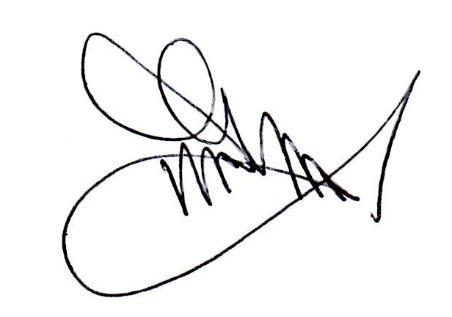 William Doran01698 269114 (Option 5)williamdoran@rcdom.org.uk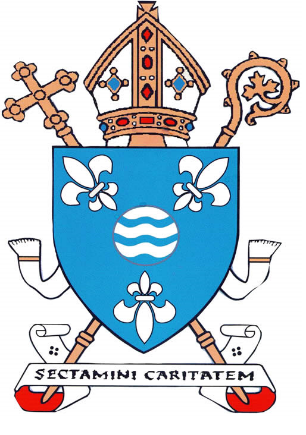 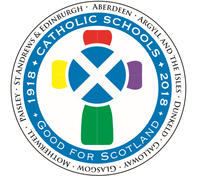 DIOCESE OF MOTHERWELLPrimary IN-SERVICE BOOKING FORM – SESSION 2018/2019Name of School:Address:SIGNED: 						DATE:			   ORDER NO:													     (if applicable) RE Primary In-service Courses - Year Overview 2018/19RE Primary In-service Courses - Year Overview 2018/19RE Primary In-service Courses - Year Overview 2018/19RE Primary In-service Courses - Year Overview 2018/19RE Primary In-service Courses - Year Overview 2018/19RE Primary In-service Courses - Year Overview 2018/19RE Primary In-service Courses - Year Overview 2018/19Course Title and DescriptionCourse Title and DescriptionCourse Title and DescriptionCourse Title and DescriptionTeaching StandardTarget AudienceCompanions on the Journey ThemesDeveloping in Faith ThemesDate, Time & CostVenueAugustNQT Support; Working in a Catholic schoolNewly qualified teachers or those taking up a post in a Catholic school for the first time are invited to a session to explore the distinct ethos of a Catholic school, resources and documents which are used and there will also be some practical advice and support on teaching in the Catholic context.NQT Support; Working in a Catholic schoolNewly qualified teachers or those taking up a post in a Catholic school for the first time are invited to a session to explore the distinct ethos of a Catholic school, resources and documents which are used and there will also be some practical advice and support on teaching in the Catholic context.NQT Support; Working in a Catholic schoolNewly qualified teachers or those taking up a post in a Catholic school for the first time are invited to a session to explore the distinct ethos of a Catholic school, resources and documents which are used and there will also be some practical advice and support on teaching in the Catholic context.NQT Support; Working in a Catholic schoolNewly qualified teachers or those taking up a post in a Catholic school for the first time are invited to a session to explore the distinct ethos of a Catholic school, resources and documents which are used and there will also be some practical advice and support on teaching in the Catholic context.Full RegistrationNewly Qualified primary and secondary teachersCatholic Schools Mission and IdentityHonouring Jesus Christ as the Way, the Truth and the Life23.08.’184-6pmFreeMotherwell Diocesan Centre,Coursington Road,Motherwell, ML1 1PPAugustRE Through Art Pr4-7This session offers Pr4-7 teachers the opportunity to explore using art to enhance This Is Our Faith.RE Through Art Pr4-7This session offers Pr4-7 teachers the opportunity to explore using art to enhance This Is Our Faith.RE Through Art Pr4-7This session offers Pr4-7 teachers the opportunity to explore using art to enhance This Is Our Faith.RE Through Art Pr4-7This session offers Pr4-7 teachers the opportunity to explore using art to enhance This Is Our Faith.Career Long Professional LearningPrimary Teachers (Pr. 4-7)Religious EducationPromoting Gospel Values28.08.182-4pm£25Motherwell Diocesan Centre,Coursington Road,Motherwell, ML1 1PPSeptemberGuided Christian Meditation Advice and opportunities to plan lessons with colleagues on using Guided Christian Meditation to enhance RE lessons for Pr4-7.Guided Christian Meditation Advice and opportunities to plan lessons with colleagues on using Guided Christian Meditation to enhance RE lessons for Pr4-7.Guided Christian Meditation Advice and opportunities to plan lessons with colleagues on using Guided Christian Meditation to enhance RE lessons for Pr4-7.Guided Christian Meditation Advice and opportunities to plan lessons with colleagues on using Guided Christian Meditation to enhance RE lessons for Pr4-7.Career Long Professional LearningPrimary Teachers (Pr. 4-7)Personal Spiritual DevelopmentCelebrating and worshipping04.09.’182-4pm£25Motherwell Diocesan Centre,Coursington Road,Motherwell, ML1 1PPSeptemberUsing Interdisciplinary Learning to enhance RE Pr 4-7Advice and opportunities to plan lessons with colleagues using IDL to enhance teaching TIOF for Pr4-7 teachers.Using Interdisciplinary Learning to enhance RE Pr 4-7Advice and opportunities to plan lessons with colleagues using IDL to enhance teaching TIOF for Pr4-7 teachers.Using Interdisciplinary Learning to enhance RE Pr 4-7Advice and opportunities to plan lessons with colleagues using IDL to enhance teaching TIOF for Pr4-7 teachers.Using Interdisciplinary Learning to enhance RE Pr 4-7Advice and opportunities to plan lessons with colleagues using IDL to enhance teaching TIOF for Pr4-7 teachers.Career Long Professional LearningPrimary Teachers(Pr.4-7)Religious EducationPromoting Gospel Values11.09.’182-4pm£25Motherwell Diocesan Centre,Coursington Road,Motherwell, ML1 1PPSeptemberPrayer for Pr1-3Advice and opportunities to explore a variety of prayer forms and techniques to enhance prayer with Early and First Level children.Prayer for Pr1-3Advice and opportunities to explore a variety of prayer forms and techniques to enhance prayer with Early and First Level children.Prayer for Pr1-3Advice and opportunities to explore a variety of prayer forms and techniques to enhance prayer with Early and First Level children.Prayer for Pr1-3Advice and opportunities to explore a variety of prayer forms and techniques to enhance prayer with Early and First Level children.Career Long Professional LearningPrimary Teachers (Pr. 1-3)Personal Spiritual DevelopmentCelebrating and worshipping18.09.’182-4pm£25Motherwell Diocesan Centre,Coursington Road,Motherwell, ML1 1PPSeptemberGod’s Loving Plan Pr1-5An opportunity for teachers using God’s Loving Plan in Primary 1-5 for the first time to explore units and work with colleagues on planning and lesson ideas.God’s Loving Plan Pr1-5An opportunity for teachers using God’s Loving Plan in Primary 1-5 for the first time to explore units and work with colleagues on planning and lesson ideas.God’s Loving Plan Pr1-5An opportunity for teachers using God’s Loving Plan in Primary 1-5 for the first time to explore units and work with colleagues on planning and lesson ideas.God’s Loving Plan Pr1-5An opportunity for teachers using God’s Loving Plan in Primary 1-5 for the first time to explore units and work with colleagues on planning and lesson ideas.Career Long Professional LearningPrimary Teachers(Pr.1-5)Catholic Curriculum IssuesPromoting Gospel Values25.09.’181-4pm£40Motherwell Diocesan Centre,Coursington Road,Motherwell, ML1 1PPSeptemberPope Francis Faith Award Pr6 Initial MeetingPr6 teachers who are new to the Pope Francis Faith Award are invited to come along to find out about how the Pope Francis Faith award is undertaken and to review resources and materials which will be used.Pope Francis Faith Award Pr6 Initial MeetingPr6 teachers who are new to the Pope Francis Faith Award are invited to come along to find out about how the Pope Francis Faith award is undertaken and to review resources and materials which will be used.Pope Francis Faith Award Pr6 Initial MeetingPr6 teachers who are new to the Pope Francis Faith Award are invited to come along to find out about how the Pope Francis Faith award is undertaken and to review resources and materials which will be used.Pope Francis Faith Award Pr6 Initial MeetingPr6 teachers who are new to the Pope Francis Faith Award are invited to come along to find out about how the Pope Francis Faith award is undertaken and to review resources and materials which will be used.Career Long Professional LearningPrimary TeachersCatholic School Mission and IdentityServing the common good 26.09.’182-4pmFreeMotherwell Diocesan Centre,Coursington Road,Motherwell, ML1 1PPOctoberGod’s Loving Plan Pr6An opportunity for teachers using God’s Loving Plan in Primary 6 for the first time to explore units and work with colleagues on planning and lesson ideas.God’s Loving Plan Pr6An opportunity for teachers using God’s Loving Plan in Primary 6 for the first time to explore units and work with colleagues on planning and lesson ideas.God’s Loving Plan Pr6An opportunity for teachers using God’s Loving Plan in Primary 6 for the first time to explore units and work with colleagues on planning and lesson ideas.God’s Loving Plan Pr6An opportunity for teachers using God’s Loving Plan in Primary 6 for the first time to explore units and work with colleagues on planning and lesson ideas.Career Long Professional LearningPrimary Teachers(Pr.6)Catholic Curriculum IssuesPromoting Gospel Values02.10.’181-4pm£40Motherwell Diocesan Centre,Coursington Road,Motherwell, ML1 1PPOctoberPope Francis Faith Award Pr7 Support MeetingSupport and advice for Pr7 teachers who are taking forward the Pope Francis Faith Award for the first time.Pope Francis Faith Award Pr7 Support MeetingSupport and advice for Pr7 teachers who are taking forward the Pope Francis Faith Award for the first time.Pope Francis Faith Award Pr7 Support MeetingSupport and advice for Pr7 teachers who are taking forward the Pope Francis Faith Award for the first time.Pope Francis Faith Award Pr7 Support MeetingSupport and advice for Pr7 teachers who are taking forward the Pope Francis Faith Award for the first time.Career Long Professional LearningPrimary Teachers(Pr.7)Catholic School Mission and IdentityServing the common good03.10.’182-4pmFreeMotherwell Diocesan Centre,Coursington Road,Motherwell ML1 1PPOctoberGod’s Loving Plan Pr7An opportunity for teachers using God’s Loving Plan in Primary 7 for the first time to explore units and work with colleagues on planning and lesson ideas.God’s Loving Plan Pr7An opportunity for teachers using God’s Loving Plan in Primary 7 for the first time to explore units and work with colleagues on planning and lesson ideas.God’s Loving Plan Pr7An opportunity for teachers using God’s Loving Plan in Primary 7 for the first time to explore units and work with colleagues on planning and lesson ideas.God’s Loving Plan Pr7An opportunity for teachers using God’s Loving Plan in Primary 7 for the first time to explore units and work with colleagues on planning and lesson ideas.Career Long Professional LearningPrimary Teachers(Pr.7)Catholic Curriculum IssuesPromoting Gospel Values09.10.’181-4pm£40Motherwell Diocesan Centre,Coursington Road,Motherwell ML1 1PPNovemberNLC Preparing for the Sacrament of ConfirmationSupport and advice for NLC teachers who are preparing children for Confirmation for the first time or as a refresher.NLC Preparing for the Sacrament of ConfirmationSupport and advice for NLC teachers who are preparing children for Confirmation for the first time or as a refresher.NLC Preparing for the Sacrament of ConfirmationSupport and advice for NLC teachers who are preparing children for Confirmation for the first time or as a refresher.NLC Preparing for the Sacrament of ConfirmationSupport and advice for NLC teachers who are preparing children for Confirmation for the first time or as a refresher.Career Long Professional LearningPrimary TeachersPersonal Spiritual DevelopmentHonouring Jesus Christ as the Way, the Truth and the Life06.11.’184-5.30pm£25Cathedral PS171 Milton StreetMotherwell ML1 1DHNovemberSLC Preparing for the Sacrament of ConfirmationSupport and advice for NLC teachers who are preparing children for Confirmation for the first time or as a refresher.SLC Preparing for the Sacrament of ConfirmationSupport and advice for NLC teachers who are preparing children for Confirmation for the first time or as a refresher.SLC Preparing for the Sacrament of ConfirmationSupport and advice for NLC teachers who are preparing children for Confirmation for the first time or as a refresher.SLC Preparing for the Sacrament of ConfirmationSupport and advice for NLC teachers who are preparing children for Confirmation for the first time or as a refresher.Career Long Professional LearningPrimary TeachersPersonal Spiritual DevelopmentHonouring Jesus Christ as the Way, the Truth and the Life13.11.’184-5.30pm£25St. Kenneth’s PSWest Mains RoadLymekilnsEast KilbrideG74 1PUNovemberConfirmation Retreat TrainingSupport and advice for teachers who are preparing children for Confirmation, using activities and resources previously used at Diocesan Sacramental Retreats.Confirmation Retreat TrainingSupport and advice for teachers who are preparing children for Confirmation, using activities and resources previously used at Diocesan Sacramental Retreats.Confirmation Retreat TrainingSupport and advice for teachers who are preparing children for Confirmation, using activities and resources previously used at Diocesan Sacramental Retreats.Confirmation Retreat TrainingSupport and advice for teachers who are preparing children for Confirmation, using activities and resources previously used at Diocesan Sacramental Retreats.Career Long Professional LearningPrimary TeachersPersonal Spiritual DevelopmentHonouring Jesus Christ as the Way, the Truth and the Life21.11.’184-5.30pm£25Motherwell Diocesan Centre,Coursington Road,Motherwell ML1 1PPJanuaryNLC Preparing for the Sacrament of ReconciliationSupport and advice for NLC teachers who are preparing children for Reconciliation for the first time or as a refresher.NLC Preparing for the Sacrament of ReconciliationSupport and advice for NLC teachers who are preparing children for Reconciliation for the first time or as a refresher.NLC Preparing for the Sacrament of ReconciliationSupport and advice for NLC teachers who are preparing children for Reconciliation for the first time or as a refresher.NLC Preparing for the Sacrament of ReconciliationSupport and advice for NLC teachers who are preparing children for Reconciliation for the first time or as a refresher.Career Long Professional LearningPrimary TeachersPersonal Spiritual DevelopmentHonouring Jesus Christ as the Way, the Truth and the Life08.01.’194-5.30pm£25 St. Ignatius PSLoch ParkWishawML2 7EBJanuarySLC Preparing for the Sacrament of ReconciliationSupport and advice for NLC teachers who are preparing children for Reconciliation for the first time or as a refresher.SLC Preparing for the Sacrament of ReconciliationSupport and advice for NLC teachers who are preparing children for Reconciliation for the first time or as a refresher.SLC Preparing for the Sacrament of ReconciliationSupport and advice for NLC teachers who are preparing children for Reconciliation for the first time or as a refresher.SLC Preparing for the Sacrament of ReconciliationSupport and advice for NLC teachers who are preparing children for Reconciliation for the first time or as a refresher.Career Long Professional LearningPrimary TeachersPersonal Spiritual DevelopmentHonouring Jesus Christ as the Way, the Truth and the Life15.01.’194-5.30pm£25St. Mary’s PS Cadzow StreetHamilton ML3 6JTJanuaryReconciliation Retreat TrainingSupport and advice for teachers who are preparing children for Reconciliation, using activities and resources previously used at Diocesan Sacramental Retreats.Reconciliation Retreat TrainingSupport and advice for teachers who are preparing children for Reconciliation, using activities and resources previously used at Diocesan Sacramental Retreats.Reconciliation Retreat TrainingSupport and advice for teachers who are preparing children for Reconciliation, using activities and resources previously used at Diocesan Sacramental Retreats.Reconciliation Retreat TrainingSupport and advice for teachers who are preparing children for Reconciliation, using activities and resources previously used at Diocesan Sacramental Retreats.Career Long Professional LearningPrimary TeachersPersonal Spiritual DevelopmentHonouring Jesus Christ as the Way, the Truth and the Life22.01.’194-5.30pm£25Motherwell Diocesan Centre,Coursington Road,Motherwell, ML1 1PPJanuaryNLC Preparing for the Sacrament of Holy EucharistSupport and advice for NLC teachers who are preparing children for Holy Eucharist for the first time or as a refresher.NLC Preparing for the Sacrament of Holy EucharistSupport and advice for NLC teachers who are preparing children for Holy Eucharist for the first time or as a refresher.NLC Preparing for the Sacrament of Holy EucharistSupport and advice for NLC teachers who are preparing children for Holy Eucharist for the first time or as a refresher.NLC Preparing for the Sacrament of Holy EucharistSupport and advice for NLC teachers who are preparing children for Holy Eucharist for the first time or as a refresher.Career Long Professional LearningPrimary TeachersPersonal Spiritual DevelopmentHonouring Jesus Christ as the Way, the Truth and the Life29.01.’194-5.30pm£25St. Patricks PSKildonan StreetCoatbridgeML5 3LGFebruarySLC Preparing for the Sacrament of Holy EucharistSupport and advice for SLC teachers who are preparing children for Holy Eucharist for the first time or as a refresher.SLC Preparing for the Sacrament of Holy EucharistSupport and advice for SLC teachers who are preparing children for Holy Eucharist for the first time or as a refresher.SLC Preparing for the Sacrament of Holy EucharistSupport and advice for SLC teachers who are preparing children for Holy Eucharist for the first time or as a refresher.SLC Preparing for the Sacrament of Holy EucharistSupport and advice for SLC teachers who are preparing children for Holy Eucharist for the first time or as a refresher.Career Long Professional LearningPrimary TeachersPersonal Spiritual DevelopmentHonouring Jesus Christ as the Way, the Truth and the Life05.02.’194-5.30pm£25St. Cuthbert’s PS Greenfield RoadBurnbankHamiltonML3 0RGFebruaryNQT Support DaySupport and advice for the NQT on TIOF and God’s Loving Plan with useful input on approval and interviews.NQT Support DaySupport and advice for the NQT on TIOF and God’s Loving Plan with useful input on approval and interviews.NQT Support DaySupport and advice for the NQT on TIOF and God’s Loving Plan with useful input on approval and interviews.NQT Support DaySupport and advice for the NQT on TIOF and God’s Loving Plan with useful input on approval and interviews.Full RegistrationNewly Qualified Primary TeachersVocation of the teacherHonouring Jesus Christ as the Way, the Truth and the Life06.02.’199.30-3pm£50Motherwell Diocesan Centre,Coursington Road,Motherwell, ML1 1PPFebruaryEucharist Retreat TrainingSupport and advice for teachers who are preparing children for Holy Eucharist, using activities and resources previously used at Diocesan Sacramental Retreats.Eucharist Retreat TrainingSupport and advice for teachers who are preparing children for Holy Eucharist, using activities and resources previously used at Diocesan Sacramental Retreats.Eucharist Retreat TrainingSupport and advice for teachers who are preparing children for Holy Eucharist, using activities and resources previously used at Diocesan Sacramental Retreats.Eucharist Retreat TrainingSupport and advice for teachers who are preparing children for Holy Eucharist, using activities and resources previously used at Diocesan Sacramental Retreats.Career Long Professional LearningPrimary TeachersPersonal Spiritual DevelopmentHonouring Jesus Christ as the Way, the Truth and the Life19.02.’194-5.30pm£25Motherwell Diocesan Centre,Coursington Road,Motherwell, ML1 1PPFebruaryPope Francis Faith Award Pr6 Follow Up MeetingFollow up meeting to support Pr6 teachers who are taking forward the Pope Francis Faith Award in Pr6 for the first time.Pope Francis Faith Award Pr6 Follow Up MeetingFollow up meeting to support Pr6 teachers who are taking forward the Pope Francis Faith Award in Pr6 for the first time.Pope Francis Faith Award Pr6 Follow Up MeetingFollow up meeting to support Pr6 teachers who are taking forward the Pope Francis Faith Award in Pr6 for the first time.Pope Francis Faith Award Pr6 Follow Up MeetingFollow up meeting to support Pr6 teachers who are taking forward the Pope Francis Faith Award in Pr6 for the first time.Career Long Professional LearningPrimary Teachers(Pr6)Catholic Schools Mission and IdentityServing the common good26.02.’192-4pmFreeMotherwell Diocesan Centre,Coursington Road,Motherwell, ML1 1PPTailored coursesA choice of courses are available to book for CLPL events within schools.  Each course can be tailored to meet the needs of your school community/cluster and can be offered at a time / venue of your choice.Courses include:TIOF supportGod’s Loving PlanStaff retreat sessions ***New For This Year***Cluster meetings etc. Please contact your diocesan office to discuss the needs of your school and for suggested payments for your in-service.A choice of courses are available to book for CLPL events within schools.  Each course can be tailored to meet the needs of your school community/cluster and can be offered at a time / venue of your choice.Courses include:TIOF supportGod’s Loving PlanStaff retreat sessions ***New For This Year***Cluster meetings etc. Please contact your diocesan office to discuss the needs of your school and for suggested payments for your in-service.A choice of courses are available to book for CLPL events within schools.  Each course can be tailored to meet the needs of your school community/cluster and can be offered at a time / venue of your choice.Courses include:TIOF supportGod’s Loving PlanStaff retreat sessions ***New For This Year***Cluster meetings etc. Please contact your diocesan office to discuss the needs of your school and for suggested payments for your in-service.A choice of courses are available to book for CLPL events within schools.  Each course can be tailored to meet the needs of your school community/cluster and can be offered at a time / venue of your choice.Courses include:TIOF supportGod’s Loving PlanStaff retreat sessions ***New For This Year***Cluster meetings etc. Please contact your diocesan office to discuss the needs of your school and for suggested payments for your in-service.A choice of courses are available to book for CLPL events within schools.  Each course can be tailored to meet the needs of your school community/cluster and can be offered at a time / venue of your choice.Courses include:TIOF supportGod’s Loving PlanStaff retreat sessions ***New For This Year***Cluster meetings etc. Please contact your diocesan office to discuss the needs of your school and for suggested payments for your in-service.A choice of courses are available to book for CLPL events within schools.  Each course can be tailored to meet the needs of your school community/cluster and can be offered at a time / venue of your choice.Courses include:TIOF supportGod’s Loving PlanStaff retreat sessions ***New For This Year***Cluster meetings etc. Please contact your diocesan office to discuss the needs of your school and for suggested payments for your in-service.A choice of courses are available to book for CLPL events within schools.  Each course can be tailored to meet the needs of your school community/cluster and can be offered at a time / venue of your choice.Courses include:TIOF supportGod’s Loving PlanStaff retreat sessions ***New For This Year***Cluster meetings etc. Please contact your diocesan office to discuss the needs of your school and for suggested payments for your in-service.A choice of courses are available to book for CLPL events within schools.  Each course can be tailored to meet the needs of your school community/cluster and can be offered at a time / venue of your choice.Courses include:TIOF supportGod’s Loving PlanStaff retreat sessions ***New For This Year***Cluster meetings etc. Please contact your diocesan office to discuss the needs of your school and for suggested payments for your in-service.Course TitleDate, Time & CostParticipants name and postNQT Support; Working in a Catholic school23.08.’184-6pmFreeRE through Art Pr4-728.08.182-4pm£25Guided Christian Meditation Pr4-704.09.’182-4pm£25Using Inter Disciplinary Learning to enhance TIOF Planning and TeachingPr4-711.09.’182-4pm£25Prayer for Pr1-318.09.’182-4pm£25Pr1-5 God's Loving Plan25.09.’181-4pm£40Pope Francis Faith Award Initial Meeting for Pr6 Teachers26.09.’182-4pmFreePr6 God's Loving Plan02.10.’181-4pm£40Pr7 Pope Francis Faith Award Support03.10.’182-4pmFreePr7 God's Loving Plan09.10.’181-4pm£40NLC Preparing for the Sacrament of Confirmation06.11.’184-5.30pm£25SLC Preparing for the Sacrament of Confirmation13.11.’184-5.30pm£25Confirmation Retreat Training21.11.’184-5.30pm£25NLC Preparing for the Sacrament of Reconciliation08.01.’194-5.30pm£25 SLC Preparing for the Sacrament of Reconciliation15.01.’194-5.30pm£25Reconciliation Retreat Training22.01.’194-5.30pm£25NLC Preparation for the Sacrament of Eucharist29.01.’194-5.30pm£25SLC Preparation for the Sacrament of Eucharist05.02.’194-5.30pm£25NQT Support Day06.02.’199.30-3pm£50First Communion Retreat Training19.02.’194-5.30pm£25Pr6 PFFA Follow Up Meeting26.02.’192-4pmFree